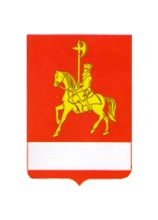 АДМИНИСТРАЦИЯ  КАРАТУЗСКОГО РАЙОНАПОСТАНОВЛЕНИЕ01.04.2022                                      с. Каратузское                                    № 275-пОб утверждении схемы размещения нестационарных торговых объектов В соответствии с пунктом 3 статьи 10 Федерального закона от 28.12.2009 № 381-ФЗ "Об основах государственного регулирования торговой деятельности в Российской Федерации", Постановлением Правительства Российской Федерации от 29.09.2010 № 772 "Об утверждении Правил включения нестационарных торговых объектов, расположенных на земельных участках, в зданиях, строениях и сооружениях, находящихся в государственной собственности, в схему размещения нестационарных торговых объектов", подпунктом "и" статьи 4 Закона Красноярского края от 30.06.2011 N 12-6090 "Об отдельных вопросах государственного регулирования торговой деятельности на территории Красноярского края", Приказом министерства сельского хозяйства и торговли Красноярского края от 27.09.2018 № 555-о «Об установлении порядка разработки и утверждения схемы размещения нестационарных торговых объектов органами самоуправления муниципальных образований Красноярского края», постановлением администрации Каратузского района от 11.01.2022 № 02-п «Об утверждении Порядка размещения нестационарных торговых объектов на территории Каратузского района»,  ПОСТАНОВЛЯЮ:1. Утвердить сводную схему размещения нестационарных торговых объектов на территории Муниципального образования  «Каратузский район» согласно приложению.2. Приложение  к настоящему постановлению разместить на официальном сайте администрации Каратузского района http://www.karatuzraion.ru.3. Постановление администрации Каратузского района 15.03.2022 № 213-п «Об утверждении схемы  размещения нестационарных торговых объектов» считать утратившим силу.4. Контроль за исполнением настоящего постановления возложить на начальника отдела сельского хозяйства администрации района В.В. Дмитриева.5. Постановление  вступает в силу  в день,  следующий за днем его  официального опубликования в периодическом печатном издании Вести муниципального образования «Каратузский район».  Глава района                                                                			К.А. Тюнин  	                                                                                                                                                               Приложение к постановлениюадминистрации Каратузского                                                                                                                                        района   от 01.04.2022 № 275-пСХЕМАразмещения нестационарных торговых объектовна территории __МО Каратузский район(наименование муниципального района)№ 
п/пТип нестационарных торговых объектов (павильон, киоск, автомагазин,  торговая площадка и т.д.)Адресный ориентир расположения нестационарных торговых объектовКоличество нестационарных торговых   
объектов по каждому адресному ориентируПлощадь земельного участка, здания, строения, сооружения или их части, занимаемую нестационарным торговым объектомПлощадь торгового объектаВид деятельности(специализация нестационарного торгового объекта)Информация о собственнике земельного участка, здания, сооруженияИнформация об использовании нестационарного торгового объекта субъектами малого или среднего предпринимательстваПериод размещения нестационарных торговых объектов123456789101Торговая площадкас. Качулька, ул. Мира около здания, находящегося по адресу: улица Мира 69Б330Смешанные товарыСвободно для использования субъектами малого или среднего предпринимательства (свободно)2Киоскс. Нижние-Куряты,ул. Заречная, 25.12,5Продовольственные товарыСвободно для использования субъектами малого или среднего предпринимательства (свободно)3Торговая  площадкаС. Сагайское, ул. Советская, 30.112Смешанные товарыСвободно для использования субъектами малого или среднего предпринимательства (свободно)4Торговая  площадкаС. Старая-Копь,  ул. Советская, 26.120Смешанные товарыСвободно для использования субъектами малого или среднего предпринимательства (свободно)5Торговая  площадкас. Старая-Копь,  ул. Советская, 51.120Смешанные товарыСвободно для использования субъектами малого или среднего предпринимательства (свободно)6Торговая  площадкас. Черемушка напротив здания администрации Черемушкинского сельсовета, ул. Зеленая, 26 «б»15Смешанные товарыСвободно для использования субъектами малого или среднего предпринимательства (свободно)7Торговая  площадкас. Таяты, ул. Советская, 19а, территория напротив ФАП.125Смешанные товарыСвободно для использования субъектами малого или среднего предпринимательства (свободно)8КиоскС. Таяты, ул. Советская, 5911616ПродуктыАмитан Александр МихайловичЗанято9Торговая площадкас. Каратузское, ул. Пушкина, около магазина «Березка»250Смешанные товарыСвободно для использования субъектами малого или среднего предпринимательства (свободно)10Торговая площадкас. Каратузское,ул. К.Маркса, у кафе «Катюша», во время проведения праздничных и спортивных мероприятий.250Смешанные товарыСвободно для использования субъектами малого или среднего предпринимательства (свободно)11Торговая площадкас. Каратузское,ул.1 Каратузская, у магазина «Первый».2100Смешанные товарыСвободно для использования субъектами малого или среднего предпринимательства (свободно)12Торговая площадкас. Каратузское,Ул. Советская, у магазина «Чокур»2100Смешанные товарыСвободно для использования субъектами малого или среднего предпринимательства (свободно)13Торговаяплощадкас. Каратузское, перекресток улиц Калинина, Ленина, Заречная.250Смешанные товарыСвободно для использования субъектами малого или среднего предпринимательства (свободно)14Торговая площадкас. Каратузское,ул. Куйбышева, рядом с магазином «Лилия».250Смешанные товарыСвободно для использования субъектами малого или среднего предпринимательства (свободно)15Торговая площадкас. Каратузское,ул. Юбилейная, рядом с магазином «Юбилейный».250Смешанные товарыСвободно для использования субъектами малого или среднего предпринимательства (свободно)16Торговая площадкас. Каратузское, угол улиц Ленина и Юбилейной, рядом с сауной.250Смешанные товарыСвободно для использования субъектами малого или среднего предпринимательства (свободно)17Павильонс. Каратузское, ул. Ленина 11А1200Смешанные товарыСвободно для использования субъектами малого или среднего предпринимательства (свободно)18Торговый киоскс. Каратузское, ул. Ленина 22166Печатная продукцияЛитвинцева Людмила НиколаевнаЗанято16.05.202219Торговая площадкас. Таскино, ул. Советская на расстоянии трех метров от дома № 48240Хозяйственно-бытовая продукция, одежда,  обувьСвободно для использования субъектами малого или среднего предпринимательства (свободно)20Торговая площадкас. Каратузское,  ул. Шевченко, д.1 около  ООО «Каратузский ТеплоВодоКанал»112Продукты Свободно для использования субъектами малого или среднего предпринимательства (свободно)